K2 – DUMilí studenti, čeká vás opakování gotického umění – architektury, sochařství a malířství. Vyplňte prosím následující test:https://forms.gle/heV6WbimneStBzDD9 Na další stránce vám ještě posílám obrázky, na které jste byli zvyklí od p. prof. Mrázové, možná si je někteří vytisknete a nalepíte do sešitu.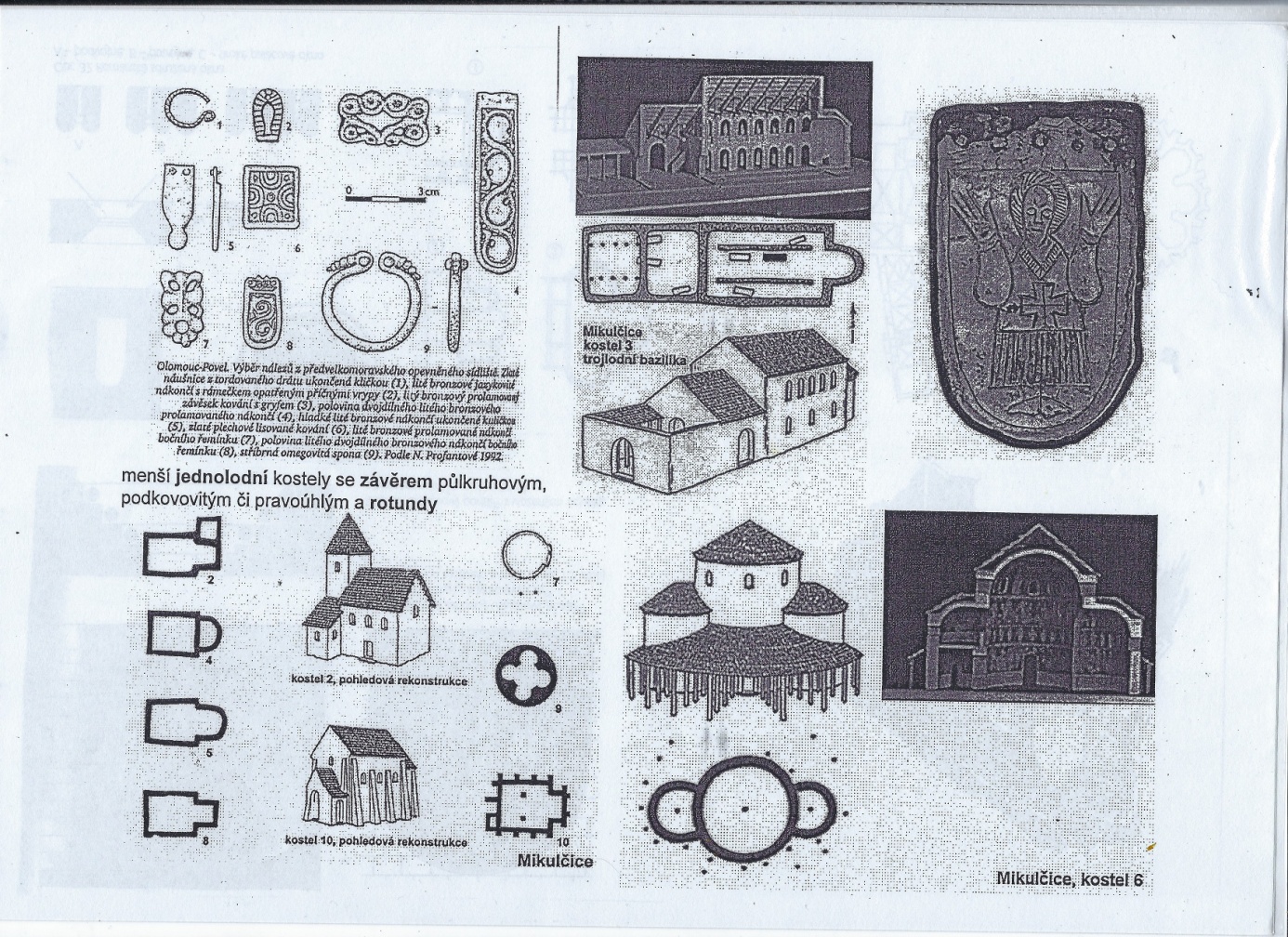 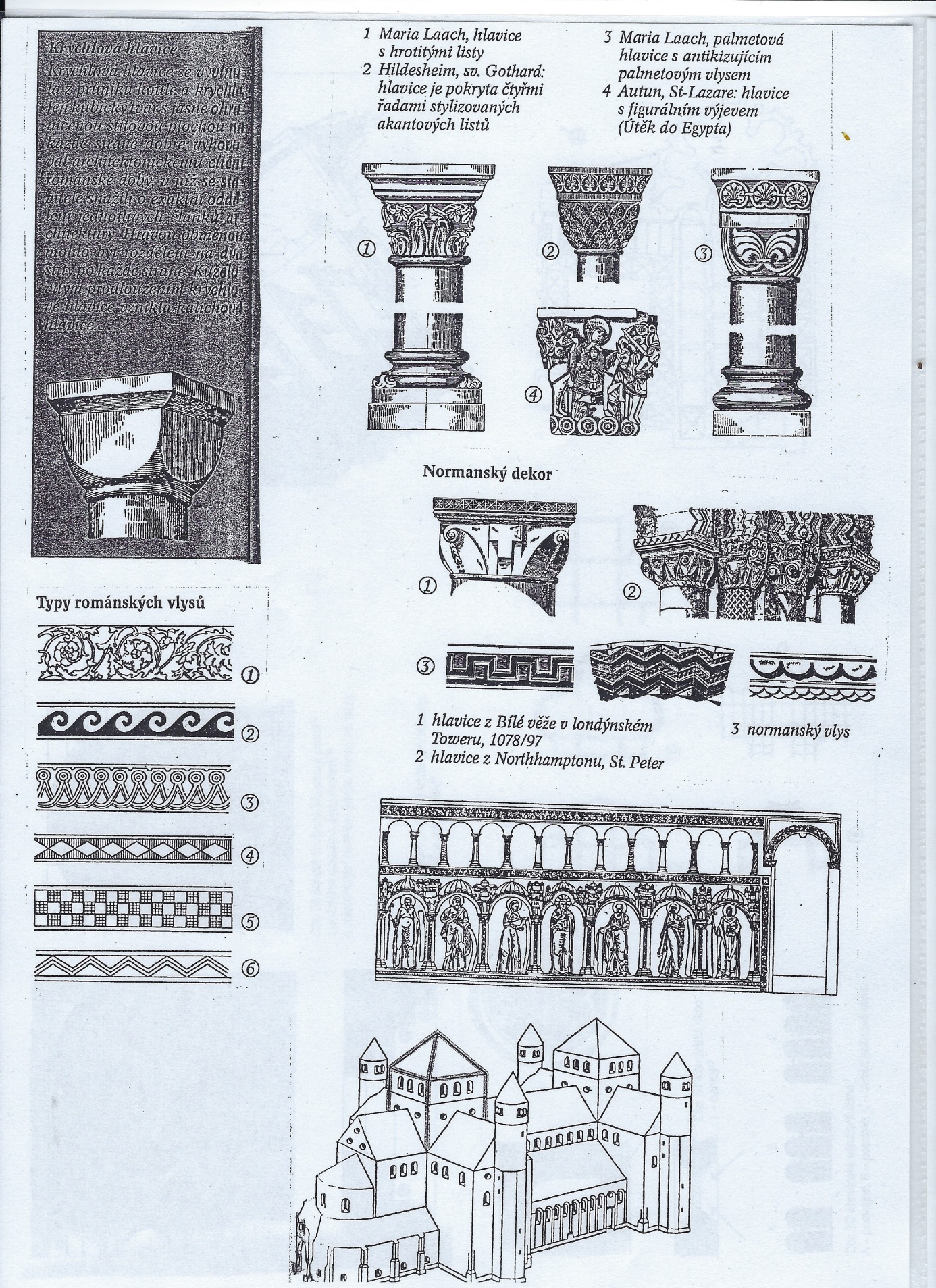 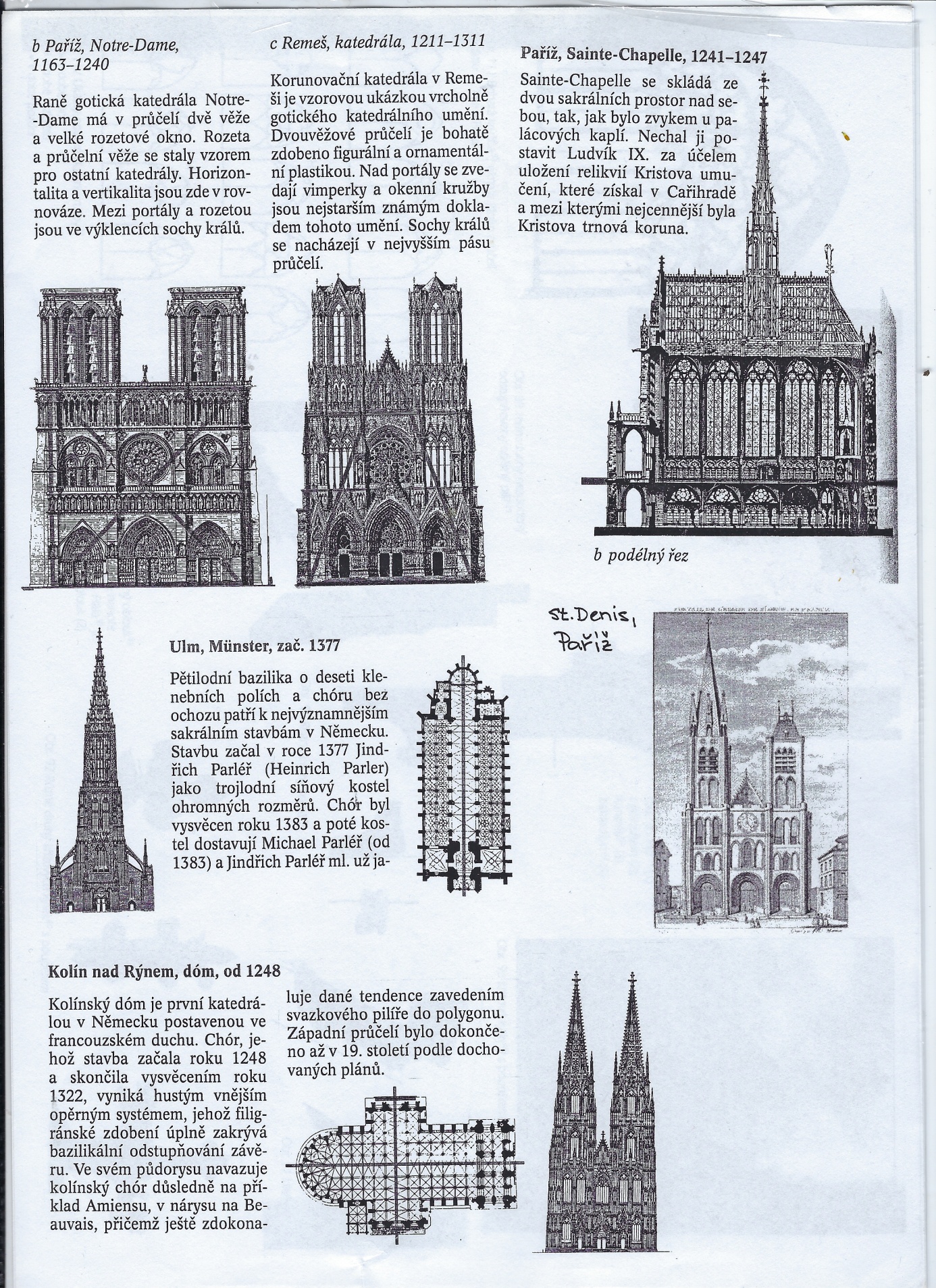 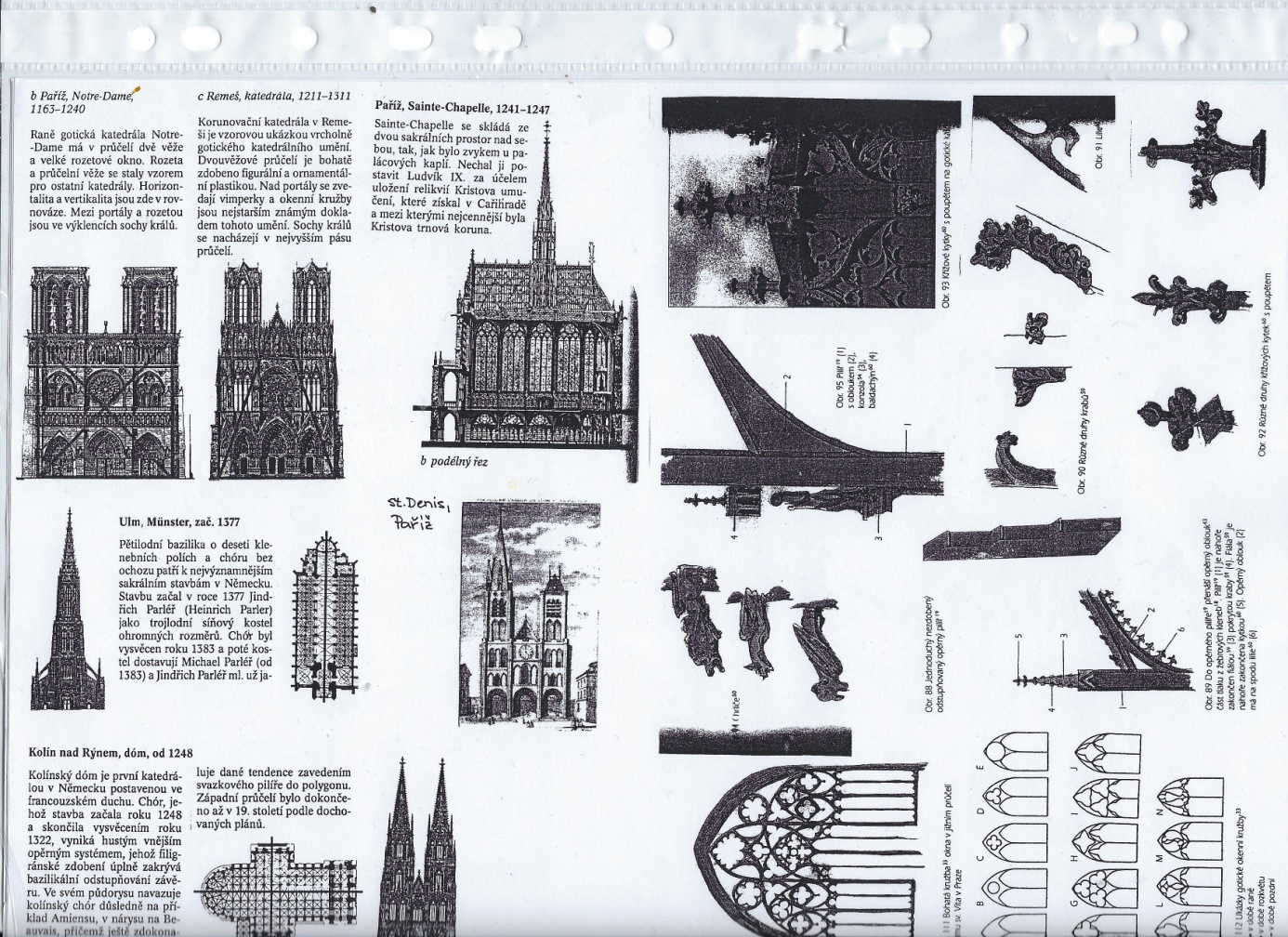 